Информационная карта образовательной практики«Цифровой звук»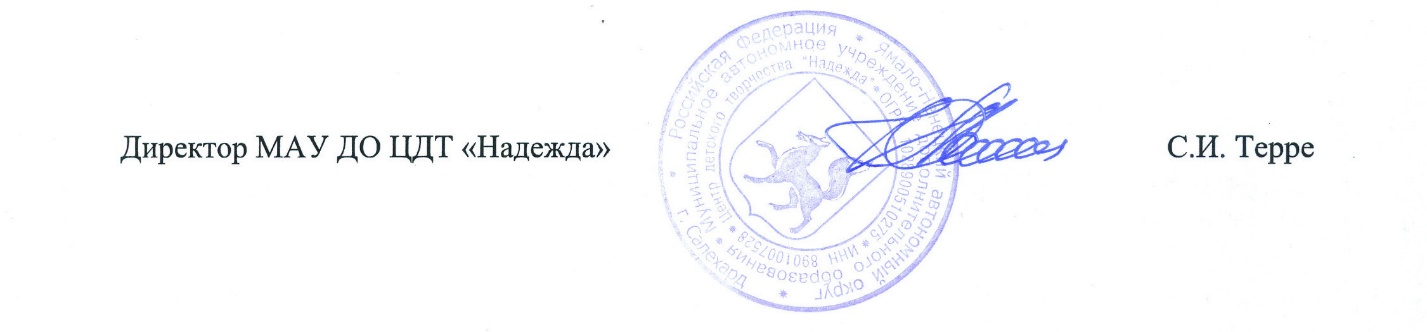 Сведения о названии образовательной практики1.Образовательная практика «Цифровой звук» реализуется в МАУ ДО Центр детского творчества «Надежда» с 01 сентября 2020 года. 2.Цель: овладение техническими средствами для реализации  художественных задач.3.Данный опыт будет представлять интерес: -для системы образования города Салехарда;- позволит увеличить охват обучающихся среднего и старшего школьного возраста.   4.Образовательная практика «Цифровой звук» предназначена для приобретения знаний и навыков в области создания и обработки аудиоматериала. Обучающиеся учатся работать с профессиональным звуковым оборудованием, осваивают программное обеспечение для записи и микширования звука, изучают основы аранжировки и композиции музыки различных жанров. Кроме того, образовательная практика способствует развитию творческого мышления и воображения, а также формированию профессиональных навыков в области музыкального производства. В результате прохождения практики обучающиеся могут создавать аудиоконтент, отвечающий современным стандартам качества звука и удовлетворяющий текущие потребности в данном контенте.Номинация«Цифровые компетенции креативных индустрий»Автор(ы)-разработчики (полное наименование ФИО, должности, контакты)Моисеев Александр Игоревич, педагог дополнительного образованияс.т.79634967508e-mail: alexmmm1979@ mail.ruНаименование образовательной организации (ссылка)Муниципальное автономное учреждение дополнительного образования Центр детского творчества «Надежда»Наименование дополнительной общеобразовательной программы (ссылка)Дополнительная общеразвивающая программа «Цифровой звук»https://docs.google.com/document/d/17r7Z0dHgosRongq-9OmVKQsDIrYUd1BZ/edit?usp=sharing&ouid=108453916855770423049&rtpof=true&sd=true